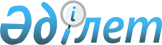 Об утверждении правил прохождения медицинского осмотра и его периодичности для получения разрешений в сферах оборота гражданского и служебного оружия, гражданских пиротехнических веществПриказ Министра здравоохранения Республики Казахстан от 31 января 2023 года № 19. Зарегистрирован в Министерстве юстиции Республики Казахстан 31 января 2023 года № 31821.
      В соответствии с пунктом 3 статьи 15 Закона Республики Казахстан "О государственном контроле за оборотом отдельных видов оружия" ПРИКАЗЫВАЮ:
      1. Утвердить правила прохождения медицинского осмотра и его периодичности для получения разрешений в сферах оборота гражданского и служебного оружия, гражданских пиротехнических веществ согласно приложению к настоящему приказу.
      2. Департаменту организации медицинской помощи Министерства здравоохранения Республики Казахстан в установленном законодательством Республики Казахстан порядке обеспечить:
      1) государственную регистрацию настоящего приказа в Министерстве юстиции Республики Казахстан;
      2) размещение настоящего приказа на интернет-ресурсе Министерства здравоохранения Республики Казахстан;
      3) в течение десяти рабочих дней после государственной регистрации настоящего приказа в Министерстве юстиции Республики Казахстан предоставление в Юридический департамент Министерства здравоохранения Республики Казахстан сведений об исполнении мероприятий, предусмотренных подпунктами 1) и 2) настоящего пункта.
      3. Контроль за исполнением настоящего приказа возложить на курирующего вице-министра здравоохранения Республики Казахстан.
      4. Настоящий приказ вводится в действие по истечении десяти календарных дней после дня его первого официального опубликования.
      "СОГЛАСОВАН"Министерство внутренних делРеспублики Казахстан Об утверждении правил прохождения медицинского осмотра и его периодичности для получения разрешений в сферах оборота гражданского и служебного оружия, гражданских пиротехнических веществ Глава 1. Общие положения
      1. Настоящие правила прохождения медицинского осмотра и его периодичности для получения разрешений в сферах оборота гражданского и служебного оружия, гражданских пиротехнических веществ разработаны в соответствии с пунктом 3 статьи 15 Закона Республики Казахстан "О государственном контроле за оборотом отдельных видов оружия" и определяют порядок прохождения медицинского осмотра и его периодичности для получения разрешений в сферах оборота гражданского и служебного оружия, гражданских пиротехнических веществ.
      2. Медицинский осмотр лиц, претендующих на получение разрешений в сферах оборота гражданского и служебного оружия, гражданских пиротехнических веществ проводится в организациях здравоохранения, оказывающих амбулаторно поликлиническую помощь (далее – АПП) имеющих лицензию на осуществление медицинской деятельности в соответствии с Законом Республики Казахстан "О разрешениях и уведомлениях". Глава 2. Порядок прохождения медицинского осмотра и его периодичности для получения разрешений в сферах оборота гражданского и служебного оружия, гражданских пиротехнических веществ
      3. Медицинский осмотр лиц, претендующих на получение разрешений в сферах оборота гражданского и служебного оружия, гражданских пиротехнических веществ, включает осмотр врача общей врачебной практики или терапевта, невропатолога, офтальмолога, отоларинголога, психиатра (нарколога), исследование биологического материала доклинических (неклинических) и клинических исследований на предмет употребления психоактивных веществ.
      При отсутствии в штате АПП указанных специалистов, привлекаются профильные специалисты по согласованию с руководителями медицинских организаций.
      4. При выявлении заболеваний, в ходе проведения медицинского осмотра, претендента направляют на дообследование с проведением лабораторных и диагностических исследований, в целях исключения заболеваний определенных приказом Министра здравоохранения Республики Казахстан от 25 октября 2020 года № ҚР ДСМ-206/2020 "Об утверждении перечня медицинских противопоказаний для получения разрешений в сферах оборота гражданского и служебного оружия, гражданских пиротехнических веществ" (зарегистрирован в Реестре государственной регистрации нормативных правовых актов под № 21681).
      При выявлении в организме продуктов обмена психоактивных веществ по результатам исследования, претендент направляется на врачебно-консультативную комиссию организации (далее – Комиссия), оказывающую медицинскую помощь в области психического здоровья для получения заключения врача психиатра (нарколога).
      5. Данные медицинского осмотра лиц, претендующих на получение разрешений в сферах оборота гражданского и служебного оружия, гражданских пиротехнических веществ, заносятся в медицинскую карту амбулаторного пациента по форме № 052/у "Медицинская карта амбулаторного пациента", утвержденной приказом исполняющего обязанности Министра здравоохранения Республики Казахстан от 30 октября 2020 года № ҚР ДСМ-175/2020 "Об утверждении форм учетной документации в области здравоохранения, а также инструкций по их заполнению" (зарегистрирован в Реестре государственной регистрации нормативных правовых актов под № 21579) (далее – приказ № ҚР ДСМ-175/2020).
      6. Заключение о результатах медицинского осмотра лиц, претендующих на получение разрешений в сферах оборота гражданского и служебного оружия, гражданских пиротехнических веществ, выдает Комиссия АПП в соответствии с приказом Министра здравоохранения Республики Казахстан от 7 апреля 2022 года № ҚР ДСМ – 34 "Об утверждении Положения о деятельности врачебно-консультативной комиссии" (зарегистрирован в Реестре государственной регистрации нормативных правовых актов под № 27505) по форме 076/у "Заключение медицинского осмотра для получения разрешений в сферах оборота гражданского и служебного оружия, гражданских пиротехнических веществ", утвержденной приказом № ҚР ДСМ-175/2020 для представления в уполномоченный орган в сфере контроля за оборотом оружия.
      7. АПП проводившая медицинский осмотр лиц, в том числе периодический медицинской осмотр, претендующих на получение разрешений в сферах оборота гражданского и служебного оружия, гражданских пиротехнических веществ, вносит данные о состоянии здоровья в медицинскую информационную систему.
      8. Информационное взаимодействие между уполномоченным органом в области здравоохранения и уполномоченным органом в сфере контроля за оборотом оружия, в том числе обмен сведениями о владельцах оружия о состоянии здоровья, при наличии которых противопоказано владение оружием, осуществляется посредством интеграции соответствующих информационных систем государственных органов.
      9. Данные о лицах, признанных годными к получению разрешений в сферах оборота гражданского и служебного оружия, гражданских пиротехнических веществ и лицах имеющих противопоказания на получение разрешений в сферах оборота гражданского и служебного оружия, гражданских пиротехнических веществ Комиссия передает в уполномоченный орган в сфере контроля за оборотом оружия в течении 5 (пяти) рабочих дней с даты получения заключения.
      10. Периодический медицинский осмотр лиц, получивших разрешение в сферах оборота гражданского и служебного оружия, гражданских пиротехнических веществ проводится 1 раз в 5 лет.
      11. При проведении периодического медицинского осмотра лиц, получивших разрешение в сферах оборота гражданского и служебного оружия, гражданских пиротехнических веществ, в случае выявления заболеваний и несоответствия состояния здоровья, данные заносятся в медицинскую карту амбулаторного пациента по форме 052/у "Медицинская карта амбулаторного пациента", утвержденной приказом № ҚР ДСМ-175/2020.
					© 2012. РГП на ПХВ «Институт законодательства и правовой информации Республики Казахстан» Министерства юстиции Республики Казахстан
				
      Министр здравоохраненияРеспублики Казахстан 

А. Ғиният
Приложение к приказу
Министр здравоохранения
Республики Казахстан
от 31 января 2023 года № 19